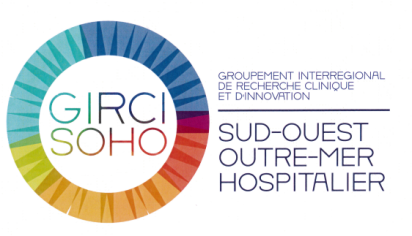 LETTRE D’INTENTIONdans le cadre de l’Appel à Projets Recherche en Soins Primaires(1) inter-régional ReSP-ir 2022A retourner au plus tard le…………… à l’adresse électronique suivante : ……………… (personnaliser)DRCI de proximité : 	 CHU BORDEAUX	 INSTITUT BERGONIE   CHU LIMOGES	 CHU POITIERS	 CHU TOULOUSE      CENTRE C. REGAUD    CHU MONTPELLIER   ICM     CHU NIMES 	 CHU MARTINIQUE	 CHU GUADELOUPE   CH CAYENNE   	 CHU LA REUNION	Porteur de projet - INFORMATIONS GENERALESFinancement(s) antérieur(s) ou actuel (s) dans le cadre d’un appel à projets  DGOS ou GIRCI? OUI (le ou lesquels ?) …….(Lister avec : année, numéro de référence, état d’avancement) NONDans le cas d’une re-soumission, compléter l’item « COMMENTAIRES DES EXPERTS ET REPONSES CORRESPONDANTES »(i) Acteur des soins primaires (Professionnel de santé libéral, Cabinet médical, Maison de santé, Centre de santé, CPTS,...)Prénom, Nom :Fonction :                                                                        Spécialité : Service (si applicable) : 	Adresse électronique :Etablissement (si applicable) :Adresse d’exercice (si applicable) : 	Téléphone :(ii) Autre acteur de la recherche associé (Etablissement de santé, Université, EPST,...) Nom de la structure :Adresse :STRUCTURES Etablissement envisagé comme promoteur et responsable du budget Nom  établissement : ............................................................    Etablissement avec DRCI     Etablissement sans DRCI : indiquer les structures disponibles ou qui seront déléguées / sous traitées dans le cadre de la promotion de la recherche :*nom des structures auxquelles ce sera sous-traité : ..............................................................................Le cas échéant, établissement coordonnateur de la recherche (si différent) Nom de la structure :Adresse :Structure responsable de l’assurance qualité Structure responsable de la gestion de données et des statistiques Nombre prévisionnel de centres d’inclusion (NC) Co-investigateurs (1 à N) NB : minimum 50% des centres d’inclusions en intra GIRCI : Nvelle Aquitaine, Occitanie, DOMBPC*Le porteur de projet et ses co-investigateurs sont-ils formés aux BPC ? OUI  NONSi non, indiquer la structure qui sera en charge de la formation BPC (obligatoire avant démarrage projet): Etablissement promoteur Etablissement investigateur (si différent de l’établissement promoteur) Autre : ………………………..*le GIRCI SOHO propose une formation e-learning gratuite aux BPC, se rapprocher du contact opérationnel de la DRCI de proximitéPROJET DE RECHERCHETitre du projet :Acronyme :(15 caractères maximum) Domaine de recherche Oncologie Maladies rares (préciser code ORPHA) : Autre : Mots Clés (5) Rationnel (contexte et hypothèses)Originalité et caractère innovant Bénéfices attendus pour le patient et/ou pour la santé publique[Préciser]Résultats attendus au niveau de : Fluidité, organisation des parcours de santé   Orientation dans le système de santé  Information en santé Prévention  Education thérapeutique du patient Promotion de la santé   Participation accrue à un essai clinique, à une recherche   Prise en charge spécifique d’une pathologie définie (préciser ci-dessous) Interaction avec les professionnels de santé et/ou d’autres secteurs  Interaction avec des pairs Prise en charge, maintien et/ou retour à domicile   Suivi et/ou prise en charge à distance  Meilleure connaissance de sa/ses pathologie(s) et/ou de ses propres caractéristiques (quantified-self) et/ou de sa propre santé en général  Collecte de données pour l’aide à la décision : ex. surveillance sanitaire, veille épidémiologique AutrePréciser ci-dessous :Objet de la recherche Technologies de santé (2) (cocher & préciser lequel ou lesquels ) :  médicaments : ..............  si pertinent : date Autorisation de Mise sur le Marché : dispositifs médicaux :................. si pertinent : date du marquage CE :	  actes RIHN : .................. si pertinent : code acte et libellé	 organisations du système de soins (incluant les services de santé)).  autre préciser : Phase ou équivalent pour les dispositifs médicaux : (A cocher)	  I /pilote	   IIII	  I /faisabilité	  III /pivotal	   IV     NANiveau de maturité de la technologie de santé TRL (3)(1 chiffre + 1 lettre)Rappel : éligibilité TRL 6C à 9 inclus. . Objectif Principal (A cocher) Description d’hypothèses 	 Faisabilité 	 Tolérance  	 Efficacité  	 Sécurité Efficience 	 Impact budgétaire   Organisation des soins (A cocher) Etiologie  	 Thérapeutique  Causalité (4)     		(impact sur des critères de jugement cliniques "durs") (5) Diagnostic	 Thérapeutique  Pronostic 		(impact sur des critères de jugement intermédiaires) (6)  Recherche sur les méthodes	 Observance   Recherche qualitative 	 Pratique courante  AutreDécrire l’objectif principal : ........................................................................................................................................................................................................................................................................................................Objectifs Secondaires Décrire l’objectif secondaire :........................................................................................................................................................................................................................................................................................................Critère d'évaluation principal (en lien avec l’objectif principal) ........................................................................................................................................................................................................................................................................................................Critères d'évaluation secondaires (en lien avec les objectifs secondaires)................................................................................................................................................................................................................................................................................................................................................................................................................................................................................................................................................................................................................Population d’étude(Principaux critères d’inclusion et de non inclusion)Critères d’inclusion :................................................................................................................................................................................................................................................................................................................................................................................................................................................................................................................................................................................................................Critères de non inclusion :................................................................................................................................................................................................................................................................................................................................................................................................................................................................................................................................................................................................................Cette étude concerne-t-elle ? Individus bien portants   Individus malades Particulièrement :  Patients en général	 Population générale	 Personnes âgées  Personnes vivant avec un handicap	 Enfants, adolescents	 Personnes précaires Justification soins primaires (1) Justifier la portée soins primaires du projet : METHODOLOGIE ET INCLUSIONSMéthodologiste (joindre CV)NOM :Prénom :  Téléphone :  	Adresse électronique :Plan expérimental du projet[Préciser](A cocher) : Etude contrôlée randomisée 	 Ouvert     Simple Aveugle     Double Aveugle Etude pragmatique  Etude quasi-expérimentale (cohortes non randomisées, …)  Etude de cohorte prospective  Etude cas-contrôle  Etude transversale  Etude de cohorte rétrospective  Recherche dans les bases de données médico-administratives  Modélisation  Série de cas  Etude qualitative Préciser : …………………………. Autre Description du plan expérimental : ............................................................................................................................................................................................................................................................................................................................................................................................................................................................Si groupe comparateur : Groupe expérimental (décrire) :Groupe contrôle (décrire) :Le projet comporte-t-il des inclusions ou des participations de patients ? OUI  NONDurée de la participation de chaque individu(3 chiffres : jours / mois / années)Durée prévisionnelle de recrutement (DUR)(2 chiffres, en mois)Nombre d’individus  / observations prévu(e)s à recruter (NP) (3 chiffres et Justification de la taille de l’échantillon)Nombre attendu de patients éligibles dans les centresJustification de la taille de l’échantillon MEDICO- ECONOMIEEconomiste de la santé  NON OUI :NOM :Prénom :               Téléphone :  	Adresse électronique :Si Analyse médico-économique : [Préciser](A cocher) : Analyse coût-utilité 	 Analyse de minimisation de coûts  Analyse coût-efficacité 	 Analyse coût-conséquence Analyse coût-bénéfices 	 Analyse coût de la maladie  Analyse d’impact budgétaire 	 Autre Description de l’analyse médico-économique : ............................................................................................................................................................................................................................................................................................................................................................................................................................................................FINANCEMENTFINANCEMENTNIVEAU DE FINANCEMENT TOTAL NECESSAIRE AU PROJET(en €) :   - - -  - - - DONT FINANCEMENT DEMANDE A LA DGOS  (en €) :   .... ...     (NB : plafond 280 000  € par projet)DONT CO-FINANCEMENT  PREVU (en €) : … ...              PROVENANCE DU CO-FINANCEMENT :		  Industrie/entreprise (préciser laquelle) : ….… €         		  Autre (préciser) : …..… €             AVEZ-VOUS DEJA OBTENU UN ACCORD DE CES CO FINANCEURS (obligatoire             au stade du Conseil scientifique de sélection) ?                         NON          		  OUI (le ou lesquels ?) : …….NB : maximum 25% du budget pourra financer des acteurs extérieurs au territoire du GIRCI:REFERENCES BIBLIOGRAPHIQUESMerci de joindre 5 articles maximum justifiant l’intérêt du projet au niveau national / internationalINFORMATIONS POUR LES EVALUATEURS –ELEMENTS LIES A LA MISE EN OEUVREParticipation d’un réseau de recherche [Préciser] NON OUI (lequel) :Participation de partenaires industriels[Préciser] NON OUI (lequel) :Autres éléments garantissant la faisabilité du projet [Préciser]Expertises antérieures et commentaires (réponses)[Préciser]Les soins primaires englobent les notions de premier recours, d’accessibilité, de coordination, de continuité et de permanence des soins. Les soins primaires constituent la porte d’entrée dans le système qui fournit des soins de proximité, intégrés, continus, accessibles à toute la population, et qui coordonne et intègre des services nécessaires à d’autres niveaux de soins. S’ils sont le premier contact des patients avec le système de soins, les soins primaires sont également structurant pour la suite du parcours du patient au sein du système de santé.Technologie de santé : intervention pouvant servir à la promotion de la santé, à la prévention, au diagnostic ou au traitement d’une maladie aiguë ou chronique, ou encore à des fins de réadaptation. Les technologies de la santé comprennent les produits pharmaceutiques, les dispositifs, les interventions et les systèmes organisationnels utilisés dans les soins de santé. cf. http://www.inahta.org/https://www.medicalcountermeasures.gov/trl/integrated-trls/Etudes visant à déterminer les causes d’une pathologie, le risque d’être exposé à un médicament, un polluant…Exemple : réduction de la mortalité lors de la survenue d’infarctus du myocarde(6) Exemple : réduction du cholestérol sérique, amélioration sur une échelle de douleurInvestigateur coordonnateur scientifique du projet (joindre CV)NOM :Prénom : Fonction :                                                                        Spécialité : Service (si applicable) : 	Adresse électronique :Etablissement (si applicable) :Adresse d’exercice (si applicable) : 	Téléphone :	Profession (à cocher) :☐ Médecin 	☐ Biologiste     	☐ Paramédicaux☐ Chirurgien-Dentiste	☐ Infirmière		☐ Sage-femme☐ Autre (préciser) : ...........................................DisponibleSous traitance*NAUnité de gestion technico-réglementaireUnité de Vigilance (cat. 2 et 3 Jardé)Unité de monitoring (cat. 3 Jardé)Unité de gestion et exploitation des donnéesNomPrénomVillePaysHôpital/Groupe Hospitalier*(*le cas échéant)e-mailSpécialitéNom PrénomVillePaysRecrutement attendupar moisTotal